Name of Journal: World Journal of Gastroenterology Manuscript NO: 45847Manuscript Type: OPINION REVIEWRepurposing drugs to target nonalcoholic steatohepatitisSookoian S et al. NASH drug discoverySilvia Sookoian, Carlos J PirolaSilvia Sookoian, Department of Clinical and Molecular Hepatology, National Scientific and Technical Research Council (CONICET), University of Buenos Aires, Institute of Medical Research (IDIM), Ciudad Autónoma de Buenos Aires 1427, ArgentinaCarlos J Pirola, Department of Molecular Genetics and Biology of Complex Diseases, National Scientific and Technical Research Council (CONICET), University of Buenos Aires, Institute of Medical Research (IDIM), Ciudad Autonoma de Buenos Aires 1427, ArgentinaORCID number: Silvia Sookoian (0000-0001-5929-5470); Carlos J Pirola (0000-0001-8234-4058).Author contributions: All authors equally contributed to this paper with conception and design of the study, literature review and analysis, drafting and critical revision and editing, and final approval of the final version.Supported by grants PICT 2014-0432, PICT 2014-1816 and PICT 2015-0551, PICT 2016-0135 (Agencia Nacional de Promoción Científica y Tecnológica, FONCyT). Conflict-of-interest statement: No potential conflicts of interest. Open-Access: This article is an open-access article which was selected by an in-house editor and fully peer-reviewed by external reviewers. It is distributed in accordance with the Creative Commons Attribution Non Commercial (CC BY-NC 4.0) license, which permits others to distribute, remix, adapt, build upon this work non-commercially, and license their derivative works on different terms, provided the original work is properly cited and the use is non-commercial. See: http://creativecommons.org/licenses/by-nc/4.0/Manuscript source: Invited manuscriptCorresponding author: Silvia Sookoian, FAASLD, MD, PhD, Senior Scientist, Department of Clinical and Molecular Hepatology, National Scientific and Technical Research Council (CONICET), University of Buenos Aires, Institute of Medical Research (IDIM), Combatientes de Malvinas 3150, Ciudad Autónoma de Buenos Aires 1427, Argentina. ssookoian@intramed.netTelephone: +54-11-52873905Fax: +54-11-52873905Received: January 18, 2019Peer-review started: January 18, 2019First decision: March 20, 2019Revised: March 21, 2019Accepted: March 29, 2019Article in press: March 30, 2019Published online: April 21, 2019AbstractNonalcoholic fatty liver disease (NAFLD) is a complex disorder that has evolved in recent years as the leading global cause of chronic liver damage. The main obstacle to better disease management pertains to the lack of approved pharmacological interventions for the treatment of nonalcoholic steatohepatitis (NASH) and NASH-fibrosis—the severe histological forms. Over the past decade, tremendous advances have been made in NAFLD research, resulting in the discovery of disease mechanisms and novel therapeutic targets. Hence, a large number of pharmacological agents are currently being tested for safety and efficacy. These drugs are in the initial pharmacological phases (phase 1 and 2), which involve testing tolerability, therapeutic action, and pharmacological issues. It is thus reasonable to assume that the next generation of NASH drugs will not be available for clinical use for foreseeable future. The expected delay can be mitigated by drug repurposing or repositioning, which essentially relies on identifying and developing new uses for existing drugs. Here, we propose a drug candidate selection method based on the integration of molecular pathways of disease pathogenesis into network analysis tools that use OMICs data as well as multiples sources, including text mining from the medical literature. Key words: Drug discovery; Drug repositioning; Fibrosis; Genetics; Treatment; Systems biology© The Author(s) 2019. Published by Baishideng Publishing Group Inc. All rights reserved.Core tip: As a proof-of-concept of the advantages that can be yielded by applying multi-omics systems-based approaches to the analysis of potential candidates to the treatment of nonalcoholic steatohepatitis (NASH) we selected the Kyoto Encyclopedia of Genes and Genomes (KEGG) pathway map of nonalcoholic fatty liver disease (NAFLD), which illustrates a stage-dependent progression of the disease. After generating a protein−chemical interaction network, we predicted remarkable examples of potential drug repurposing for the treatment of NASH based on the NAFLD-KEGG connectivity map.Citation: Sookoian S, Pirola CJ. Repurposing drugs to target nonalcoholic steatohepatitis. World J Gastroenterol 2019; 25(15): 1783-1796  Available from: URL: https://www.wjgnet.com/1007-9327/full/v25/i15/1783.htm  DOI: https://dx.doi.org/10.3748/wjg.v25.i15.1783INTRODUCTIONNonalcoholic fatty liver disease (NAFLD) is a complex disorder that has emerged as the leading global cause of chronic liver damage in recent years[1]. The disease course progresses through highly dynamic histological stages, ranging from simple steatosis or nonalcoholic fatty liver (NAFL) to nonalcoholic steatohepatitis (NASH), NASH-fibrosis and cirrhosis[1,2]. NASH-fibrosis and its complications, including cirrhosis and hepatocellular carcinoma, not only significantly reduce life expectancy by increasing liver-related mortality[3] but also represent a challenge for the healthcare system because much of the affected population is also affected by NAFLD-associated comorbidities, including obesity, type 2 diabetes (T2D), and cardiovascular disease[1,4-6]. Absence of reliable noninvasive biomarkers that allow identification of patients at a high risk of fibrosis and /or disease progression is one of the obstacles facing disease management[7,8]. Similarly, while a large number of drugs against NASH are currently being tested for efficacy and safety, no pharmacological interventions are presently approved for treating NASH[2,5,9,10].Information retrieved from public domain data sources and clinical ClinicalTrials.gov (updated December 2018), a resource provided by the U.S. National Library of Medicine, indicates that approximately 47 different drugs that target NASH and NASH-fibrosis are currently being tested in different pharmacological stages, including 188 drugs in phase 1 and 162 in phase 2 studies (Figure 1). A significant proportion of these drugs are small molecules or proteins that either antagonize or act as exogenous agonists of one or more targets of interest; the 47 aforementioned NASH drugs are in fact predicted to be linked to 151 molecular targets (Figure 1). Considering that a large majority of these drugs are in the earliest pharmacological phases that involve testing tolerability, therapeutic action, and pharmacological issues, it is reasonable to conclude that there will be a significant time lag before the next generation of NASH drugs is available for clinical use. One potential solution to this expected delay is drug repurposing or repositioning, which relies on identifying and developing new uses for existing drugs[11]. The advantage of drug repurposing is not limited to the fact that drugs selected for a novel indication have already passed the time-consuming pharmacokinetics, pharmacodynamics, and toxicity profiling evaluation, but are also already approved by major regulatory agencies, including the United States Food and Drug Administration and/or the European Medicines Agency.Drug repurposing can be addressed by different approaches. Most common ones involve the selection of drug candidate/s based on known targets involved in the pathogenesis of the disease of interest. More recently, system biology strategies based on a broad search into genomic resources, as well as large-scale gene expression libraries, have been proposed as an attractive and innovative solution, particularly for the treatment of complex diseases like NAFLD that shares disease mechanisms with diseases of the metabolic syndrome[12-14]. Hence, we propose a drug candidate selection method based on the integration of molecular pathways of disease pathogenesis into network analysis tools that use OMICs data as well as multiples sources, including text mining from pertinent medical literature. DRUG REPURPOSING FOR THE TREATMENT OF NASH BASED ON THE NAFLD-KEGG CONNECTIVITY MAPAs a proof-of-concept of the advantages of using multi-omics systems-based approaches for the analysis of potential NASH treatment candidates, we selected the Kyoto Encyclopedia of Genes and Genomes (KEGG) pathway map of NAFLD (pathway ID: hsa04932), which illustrates a stage-dependent progression of the disease (Figure 2). This pathway is composed of 149 genes/proteins involved not only in the progression of NAFL to NASH and to cirrhosis, but also genes/proteins shared with obesity and T2D (Table 1). Significant disease-related pathogenic processes, including de novo fatty acid biosynthesis, lipid peroxidation, endoplasmic reticulum stress and mitochondrial dysfunction[15-17], as well as apoptosis and cell death related mechanisms are represented in the NAFLD-KEGG pathway (Figure 2). Thus, we generated a protein−chemical interaction network by mapping the significant genes/proteins that are represented in the pathway to chemicals/drugs that are annotated in the Comparative Toxicogenomics Database. The 149 genes (seeds) yielded by our analysis were then mapped to the corresponding molecular interaction database; this procedure produced an extensive network comprising of approximately 2000 nodes. One of the largest subnetworks included 3212 smaller nodes (that represent the number of gene/protein–chemical interactions in this subnetwork), with 13314 interactions among node members. For simplicity, we manually curated some chemical−drug interactions focusing specifically on certain genes/proteins of potential interest, including members of the caspase family (CASP3 and CASP7), interleukins (IL1A, IL1B, and IL6), tumor necrosis factor α (TNFα), nuclear factor kappa B subunit 1 (NFKB1) and inhibitor of nuclear factor kappa B kinase subunit beta, Jun proto-oncogene (JUN), transcription factor subunit, and AKT serine/threonine kinase 1 (Figure 3). Remarkably, several drugs were predicted to have a significant interaction with the highlighted targets. For example, minocycline that is a broad spectrum long-acting derivative of the antibiotic tetracycline was mapped in the pathway of caspases, whereas IL1B (Figure 3) or pomalidomide that is a derivative of thalidomide with immuno-modulating, antiangiogenic and antineoplastic activities was mapped in the network of TNF, NFKB1, and interleukins (Figure 3). Additional targets predicted in the minoclycline interaction network are arachidonate 5-lipoxygenase (which is involved in the synthesis of leukotrienes from arachidonic acid), cytochrome C (a central component of the electron transport chain in mitochondria), matrix metallopeptidase 9 (involved in the breakdown of extracellular matrix), vascular endothelial growth factor A (which induces proliferation and migration of vascular endothelial cells, particularly during pathological angiogenesis) and Poly(ADP-ribose) polymerase 1 (which is involved in the regulation of a myriad of cellular processes, such as differentiation, proliferation, and tumor transformation, as well as in the regulation of the molecular events implicit in the cell recovery from DNA damage). Further two candidate targets predicted in the network of pomalidomide are prostaglandin-endoperoxide synthase 2 (also known as cyclooxygenase, which is the key enzyme in prostaglandin biosynthesis) and CRBN (a calcium channel membrane protein, thought to play a role in brain development). Additional examples of drugs that could be potentially tested for the treatment of NASH based on the concept of drug repositioning are illustrated in Figure 3. Drugs in the category of angiotensin II receptor type 1 (AGTR1) antagonists that were predicted in the network of JUN, for instance irbersartan—a nonpeptide AGTR1 antagonist with antihypertensive activity—might indeed be regarded as an indication expansion rather than drug repositioning because, as mentioned above, NAFLD and components of the Metabolic Syndrome, including arterial hypertension, present shared disease mechanisms (12-14). Therefore, given the pleiotropic effects of AGTR1 blockers[18] it is plausible to suggest that drugs in this pharmacological group—sartans—would synergize or potentiate the benefits of blocking the renin angiotensin system in the liver[19-22]. Remarkably, the pharmacological properties and toxicity profiles of some of the drugs presently undergoing NASH clinical trials are already known, such as atorvastatin, ezetimibe, fenofribrate, losartan, and pioglotazone, just to mention a few (Figure 1). PLEIOTROPY: CHALLENGES AND OPPORTUNITIES FOR THE TREATMENT OF NASHIt is also important to acknowledge the possibility that some of the novel pharmacotherapy options for the treatment of NASH might eventually present pleiotropic effect/s. This point represents the paradox of a drug covering multiple pathways and cell types, which could be either harmful or beneficial for patients. Remarkable examples of the advantages of pleiotropic effects of pharmacological targets for the treatment of complex traits are, as already mentioned, agents that modulate or interfere with the rennin−angiotensin system, which not only reduce cardiovascular risk but also improve systemic inflammation, oxidative stress, and even present anti-fibrogenic properties in the liver. Similar effects have also been demonstrated for statins[23,24]. When focusing on the new generation of NASH targets, obeticholic acid (OCA), a synthetically-modified bile acid (a dihydroxy-5beta-cholanic acid), is a remarkable example of the potential systemic effects of a drug targeting nuclear receptors. OCA exhibits a potent agonist effect on the farnesoid X nuclear receptor (FXR). More importantly, its target—FXR (formally Nuclear hormone receptor subfamily 1 group H member 4, NR1H4, also known as BAR)—is predicted to be involved in the pathogenesis of multiple phenotypes that practically cover the full range of human diseases and traits (Figure 4). It is well known that OCA is currently used to treat not only NASH but other chronic liver diseases as well, including primary biliary cholangitis[25]. However, there are at least 65 registered clinical trials in various pharmacological phases for ~50 different diseases (Figure 4). Based on this evidence, one may presume that the pleiotropic effects, and thus the clinical consequences, of the novel NASH drugs that are predicted to concurrently modulate a broad range of molecular pathways could be surprisingly extensive and therefore largely beneficial for treating multiple phenotypes. However, potential pleiotropic effects of the novel anti-NASH drugs could produce undesirable effects that we need to understand in order to anticipate their management. Some of these potential pleiotropic effects are indeed related to the primary biological and molecular network associated with the drug target itself. To illustrate the importance of this issue, we randomly selected five molecular targets (MAP3K5 or ASK1, FXR, PPARα/δ, THRβ, and MPC1) against which five drugs are currently being tested in patients with NASH (selonsertib[26], OCA[27], elafibranor[28], MGL-3196 (https://clinicaltrials.gov/ct2/show/NCT02912260), and MSDC-0602K[29] https://clinicaltrials.gov/ct2/show/NCT02784444). Next, we explored the potential pleiotropic effect/s of modulating these targets in humans by searching for associations of genetic variants in the aforementioned targets with different phenotypes and traits, known as PheWAS (Phenome-wide association studies). We specifically retrieved publically available information from the United Kindom Biobank that explored genetic variations in 452264 United Kindom Biobank White British individuals (http://geneatlas.roslin.ed.ac.uk/)[30]. As shown in Figure 5 and Table 2, MAP3K5/ASK1, FXR, PPARα/δ, THRβ, and MPC1 variants are involved in multiple pleiotropic effects, including modulation of blood cell count, body mass index, and general body adiposity, along with complex systemic disorders, such as asthma, acute pancreatitis, migraine, intestinal malabsortium, thyroid disease, and malignant neoplasm. Hence, understanding the pleiotropic effects of the novel NASH drugs is the key to optimizing their use as well as preventing emergent—yet poorly understood—undesirable systemic complications that could potentially jeopardize their short- or long-term use. CONCLUSIONWe provide new strategies and approaches by which known drugs can be repurposed for the treatment of NASH. Although we explored and mapped NAFLD-chemical interaction networks, it will be necessary to perform clinical trials not only to assess therapeutic response and optimize dosage and delivery routes, but also to explore the possibility that new uses of existing (old) drugs could act on novel or unanticipated targets. The presence of potential “off target”—pleiotropic—effects raises the mandatory necessity of pharmacological optimization, including the assessment of drug interactions and adjustment according to liver function tests. References1 Brunt EM, Wong VW, Nobili V, Day CP, Sookoian S, Maher JJ, Bugianesi E, Sirlin CB, Neuschwander-Tetri BA, Rinella ME. Nonalcoholic fatty liver disease. Nat Rev Dis Primers 2015; 1: 15080 [PMID: 27188459 DOI: 10.1038/nrdp.2015.80]2 Chalasani N, Younossi Z, Lavine JE, Charlton M, Cusi K, Rinella M, Harrison SA, Brunt EM, Sanyal AJ. The diagnosis and management of nonalcoholic fatty liver disease: Practice guidance from the American Association for the Study of Liver Diseases. Hepatology 2018; 67: 328-357 [PMID: 28714183 DOI: 10.1002/hep.29367]3 Dulai PS, Singh S, Patel J, Soni M, Prokop LJ, Younossi Z, Sebastiani G, Ekstedt M, Hagstrom H, Nasr P, Stal P, Wong VW, Kechagias S, Hultcrantz R, Loomba R. Increased risk of mortality by fibrosis stage in nonalcoholic fatty liver disease: Systematic review and meta-analysis. Hepatology 2017; 65: 1557-1565 [PMID: 28130788 DOI: 10.1002/hep.29085]4 Sookoian S, Pirola CJ. Non-alcoholic fatty liver disease is strongly associated with carotid atherosclerosis: A systematic review. J Hepatol 2008; 49: 600-607 [PMID: 18672311 DOI: 10.1016/j.jhep.2008.06.012]5 Friedman SL, Neuschwander-Tetri BA, Rinella M, Sanyal AJ. Mechanisms of NAFLD development and therapeutic strategies. Nat Med 2018; 24: 908-922 [PMID: 29967350 DOI: 10.1038/s41591-018-0104-9]6 Lonardo A, Sookoian S, Pirola CJ, Targher G. Non-alcoholic fatty liver disease and risk of cardiovascular disease. Metabolism 2016; 65: 1136-1150 [PMID: 26477269 DOI: 10.1016/j.metabol.2015.09.017]7 Pirola CJ, Sookoian S. Multiomics biomarkers for the prediction of nonalcoholic fatty liver disease severity. World J Gastroenterol 2018; 24: 1601-1615 [PMID: 29686467 DOI: 10.3748/wjg.v24.i15.1601]8 Wong VW, Adams LA, de Lédinghen V, Wong GL, Sookoian S. Noninvasive biomarkers in NAFLD and NASH - current progress and future promise. Nat Rev Gastroenterol Hepatol 2018; 15: 461-478 [PMID: 29844588 DOI: 10.1038/s41575-018-0014-9]9 Rotman Y, Sanyal AJ. Current and upcoming pharmacotherapy for non-alcoholic fatty liver disease. Gut 2017; 66: 180-190 [PMID: 27646933 DOI: 10.1136/gutjnl-2016-312431]10 Konerman MA, Jones JC, Harrison SA. Pharmacotherapy for NASH: Current and emerging. J Hepatol 2018; 68: 362-375 [PMID: 29122694 DOI: 10.1016/j.jhep.2017.10.015]11 Ashburn TT, Thor KB. Drug repositioning: Identifying and developing new uses for existing drugs. Nat Rev Drug Discov 2004; 3: 673-683 [PMID: 15286734 DOI: 10.1038/nrd1468]12 Sookoian S, Pirola CJ. Nonalcoholic fatty liver disease and metabolic syndrome: Shared genetic basis of pathogenesis. Hepatology 2016; 64: 1417-1420 [PMID: 27480050 DOI: 10.1002/hep.28746]13 Sookoian S, Pirola CJ. Nonalcoholic fatty liver disease: Biomarkers support decisions around pharmacological intervention. Hepatology 2017; 65: 1417-1419 [PMID: 27737511 DOI: 10.1002/hep.28866]14 Sookoian S, Pirola CJ. Review article: Shared disease mechanisms between non-alcoholic fatty liver disease and metabolic syndrome - translating knowledge from systems biology to the bedside. Aliment Pharmacol Ther 2019; 49: 516-527 [PMID: 30714632 DOI: 10.1111/apt.15163]15 Pirola CJ, Gianotti TF, Burgueño AL, Rey-Funes M, Loidl CF, Mallardi P, Martino JS, Castaño GO, Sookoian S. Epigenetic modification of liver mitochondrial DNA is associated with histological severity of nonalcoholic fatty liver disease. Gut 2013; 62: 1356-1363 [PMID: 22879518 DOI: 10.1136/gutjnl-2012-302962]16 Sookoian S, Rosselli MS, Gemma C, Burgueño AL, Fernández Gianotti T, Castaño GO, Pirola CJ. Epigenetic regulation of insulin resistance in nonalcoholic fatty liver disease: Impact of liver methylation of the peroxisome proliferator-activated receptor γ coactivator 1α promoter. Hepatology 2010; 52: 1992-2000 [PMID: 20890895 DOI: 10.1002/hep.23927]17 Sookoian S, Flichman D, Scian R, Rohr C, Dopazo H, Gianotti TF, Martino JS, Castaño GO, Pirola CJ. Mitochondrial genome architecture in non-alcoholic fatty liver disease. J Pathol 2016; 240: 437-449 [PMID: 27577682 DOI: 10.1002/path.4803]18 Chrysant SG, Chrysant GS. The pleiotropic effects of angiotensin receptor blockers. J Clin Hypertens (Greenwich) 2006; 8: 261-268 [PMID: 16596029 DOI: 10.1111/j.1524-6175.2005.05264.x]19 Rosselli MS, Burgueño AL, Carabelli J, Schuman M, Pirola CJ, Sookoian S. Losartan reduces liver expression of plasminogen activator inhibitor-1 (PAI-1) in a high fat-induced rat nonalcoholic fatty liver disease model. Atherosclerosis 2009; 206: 119-126 [PMID: 19230890 DOI: 10.1016/j.atherosclerosis.2009.01.026]20 Sookoian S, Fernández MA, Castaño G. Effects of six months losartan administration on liver fibrosis in chronic hepatitis C patients: A pilot study. World J Gastroenterol 2005; 11: 7560-7563 [PMID: 16437678 DOI: 10.3748/wjg.v11.i48.7560]21 Sookoian S, Castaño G, García SI, Viudez P, González C, Pirola CJ. A1166C angiotensin II type 1 receptor gene polymorphism may predict hemodynamic response to losartan in patients with cirrhosis and portal hypertension. Am J Gastroenterol 2005; 100: 636-642 [PMID: 15743363 DOI: 10.1111/j.1572-0241.2005.41168.x]22 Sookoian S, Gianotti TF, Rosselli MS, Burgueño AL, Castaño GO, Pirola CJ. Liver transcriptional profile of atherosclerosis-related genes in human nonalcoholic fatty liver disease. Atherosclerosis 2011; 218: 378-385 [PMID: 21664615 DOI: 10.1016/j.atherosclerosis.2011.05.014]23 Oesterle A, Laufs U, Liao JK. Pleiotropic Effects of Statins on the Cardiovascular System. Circ Res 2017; 120: 229-243 [PMID: 28057795 DOI: 10.1161/CIRCRESAHA.116.308537]24 Pose E, Trebicka J, Mookerjee RP, Angeli P, Ginès P. Statins: Old drugs as new therapy for liver diseases? J Hepatol 2019; 70: 194-202 [PMID: 30075229 DOI: 10.1016/j.jhep.2018.07.019]25 Hirschfield GM, Mason A, Luketic V, Lindor K, Gordon SC, Mayo M, Kowdley KV, Vincent C, Bodhenheimer HC Jr, Parés A, Trauner M, Marschall HU, Adorini L, Sciacca C, Beecher-Jones T, Castelloe E, Böhm O, Shapiro D. Efficacy of obeticholic acid in patients with primary biliary cirrhosis and inadequate response to ursodeoxycholic acid. Gastroenterology 2015; 148: 751-61.e8 [PMID: 25500425 DOI: 10.1053/j.gastro.2014.12.005]26 Jayakumar S, Middleton MS, Lawitz EJ, Mantry PS, Caldwell SH, Arnold H, Mae Diehl A, Ghalib R, Elkhashab M, Abdelmalek MF, Kowdley KV, Stephen Djedjos C, Xu R, Han L, Mani Subramanian G, Myers RP, Goodman ZD, Afdhal NH, Charlton MR, Sirlin CB, Loomba R. Longitudinal correlations between MRE, MRI-PDFF, and liver histology in patients with non-alcoholic steatohepatitis: Analysis of data from a phase II trial of selonsertib. J Hepatol 2019; 70: 133-141 [PMID: 30291868 DOI: 10.1016/j.jhep.2018.09.024]27 Neuschwander-Tetri BA, Loomba R, Sanyal AJ, Lavine JE, Van Natta ML, Abdelmalek MF, Chalasani N, Dasarathy S, Diehl AM, Hameed B, Kowdley KV, McCullough A, Terrault N, Clark JM, Tonascia J, Brunt EM, Kleiner DE, Doo E; NASH Clinical Research Network. Farnesoid X nuclear receptor ligand obeticholic acid for non-cirrhotic, non-alcoholic steatohepatitis (FLINT): a multicentre, randomised, placebo-controlled trial. Lancet 2015; 385: 956-965 [PMID: 25468160 DOI: 10.1016/S0140-6736(14)61933-4]28 Ratziu V, Harrison SA, Francque S, Bedossa P, Lehert P, Serfaty L, Romero-Gomez M, Boursier J, Abdelmalek M, Caldwell S, Drenth J, Anstee QM, Hum D, Hanf R, Roudot A, Megnien S, Staels B, Sanyal A; GOLDEN-505 Investigator Study Group. Elafibranor, an Agonist of the Peroxisome Proliferator-Activated Receptor-α and -δ, Induces Resolution of Nonalcoholic Steatohepatitis Without Fibrosis Worsening. Gastroenterology 2016; 150: 1147-1159.e5 [PMID: 26874076 DOI: 10.1053/j.gastro.2016.01.038]29 Colca JR, McDonald WG, Adams WJ. MSDC-0602K, a metabolic modulator directed at the core pathology of non-alcoholic steatohepatitis. Expert Opin Investig Drugs 2018; 27: 631-636 [PMID: 29950116 DOI: 10.1080/13543784.2018.1494153]30 Canela-Xandri O, Rawlik K, Tenesa A. An atlas of genetic associations in UK Biobank. Nat Genet 2018; 50: 1593-1599 [PMID: 30349118 DOI: 10.1038/s41588-018-0248-z]P-Reviewer: Kim DJ S-Editor: Yan JPL-Editor: A E-Editor: Ma YJSpecialty type: Gastroenterology and hepatology 
Country of origin: Argentina
Peer-review report classification
Grade A (Excellent): 0
Grade B (Very good): B
Grade C (Good): 0
Grade D (Fair): 0
Grade E (Poor): 0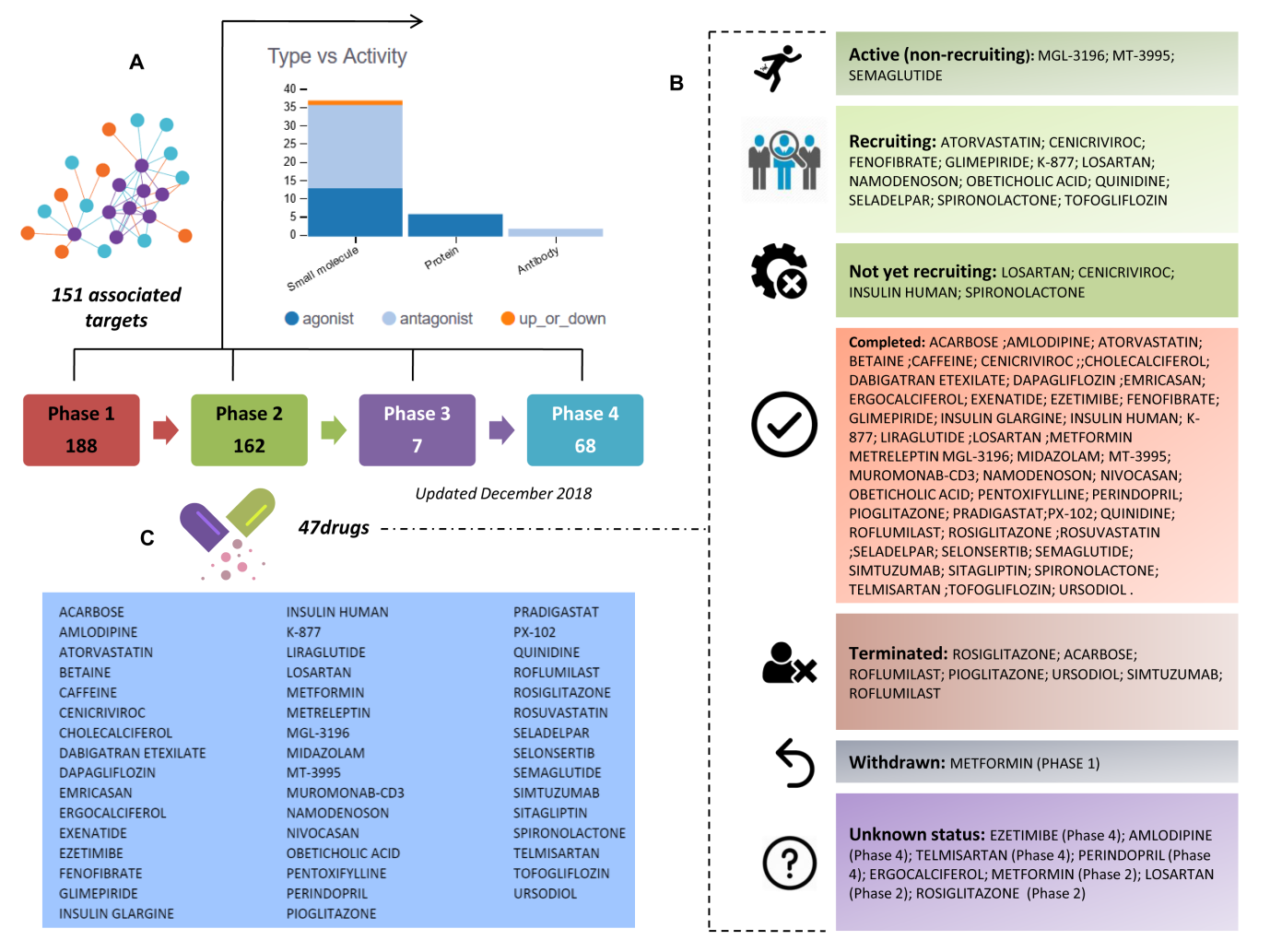 Figure 1 Clinical trials for the treatment of nonalcoholic steatohepatitis. A and B: Figure highlights 47 drugs that are currently under investigation for the treatment of nonalcoholic steatohepatitis in different pharmacological phases (from phase 1 to phase 4): Information on clinical trial status (recruitment status) as well as prediction of potential associated targets were retrieved from the Target Validation Platform available at https://www.targetvalidation.org; C: Drugs listed in the most advanced pharmacological phase updated December 2018 concerning to privately and publicly funded clinical studies. Not yet recruiting: The study has not started recruiting participants; Recruiting: The study is currently recruiting participants; Active, not recruiting: The study is ongoing, and participants are receiving an intervention or being examined, but potential participants are not currently being recruited or enrolled; Terminated: The study has stopped early and will not start again; participants are no longer being examined or treated; Completed: The study has ended normally, and participants are no longer being examined or treated (that is, the last participant's last visit has occurred); Withdrawn: The study stopped early, before enrolling its first participant; Unknown: A study on ClinicalTrials.gov whose last known status was recruiting; not yet recruiting; or active, not recruiting but that has passed its completion date, and the status has not been last verified within the past 2 years).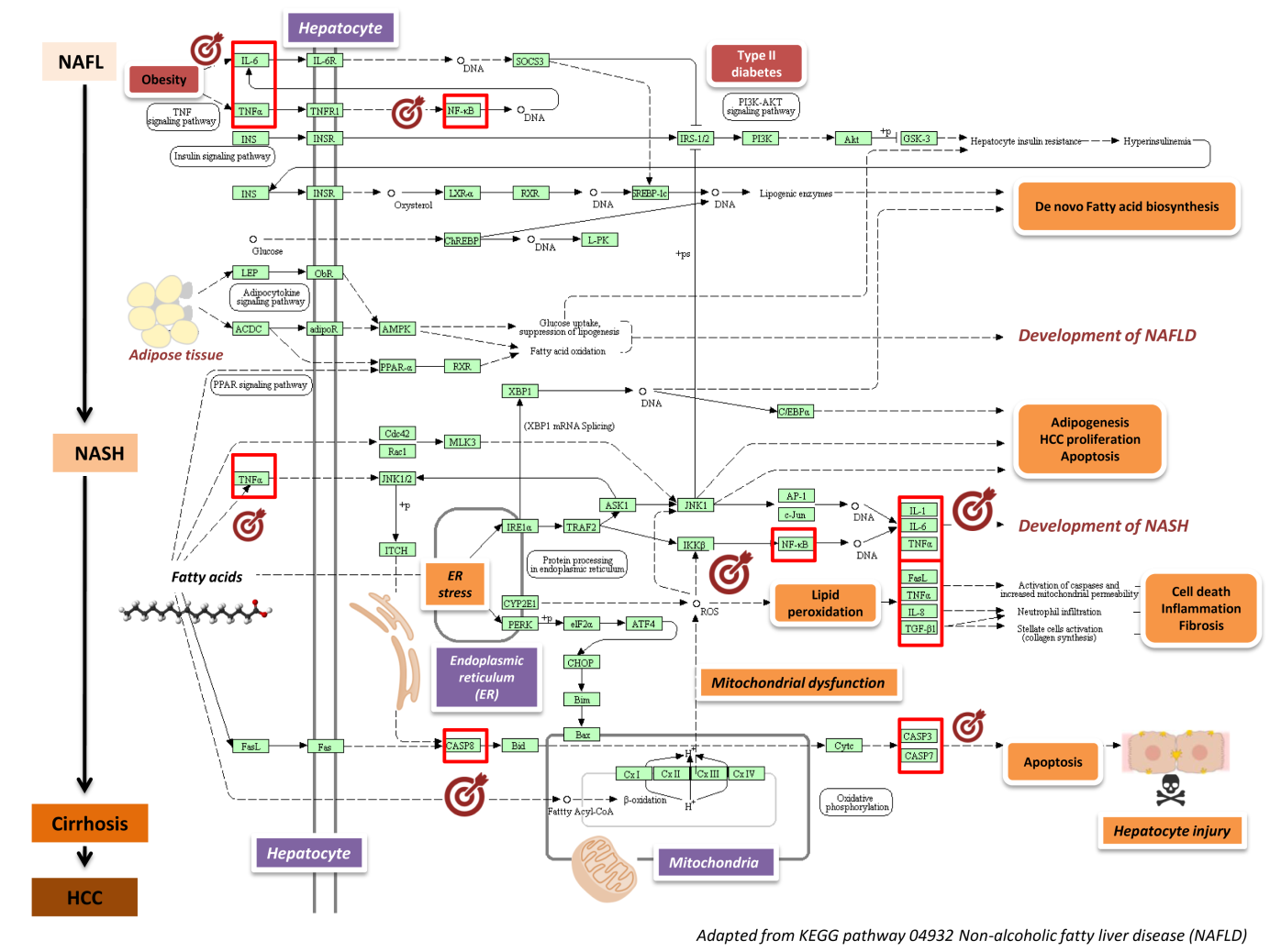 Figure 2 Nonalcoholic fatty liver disease-Kyoto Encyclopedia of Genes and Genomes pathway and mechanisms of disease pathogenesis. Pathway was retrieved from https://www.genome.jp/dbget-bin/www_bget?pathway+hsa04932; figure was modified to highlight key molecular processes. This map shows a stage-dependent progression of nonalcoholic fatty liver disease (NAFLD). In the first stage of NAFLD, pathway highlights excess lipid accumulation associated with the induction of insulin resistance, which leads to a defect in insulin suppression of free fatty acids (FAAs) disposal. In addition, two transcription factors, SREBP-1c and PPARα, activate key enzymes of lipogenesis and increase the synthesis of FAAs in liver. In the second stage, pathway is presented as a consequence of the progression to nonalcoholic steatohepatitis (NASH); the production of reactive oxygen species is enhanced due to oxidation stress through mitochondrial beta-oxidation of fatty acids and endoplasmic reticulum (ER) stress, leading to lipid peroxidation. The lipid peroxidation can further cause the production of cytokines [Fas ligand, tumor necrosis factor α (TNF-α), IL-8 and transforming growth factor], promoting cell death, inflammation and fibrosis. The activation of JNK, which is induced by ER stress, TNF-α and FAAs, is also associated with NAFLD progression. Increased JNK promotes cytokine production and initiation of hepatocellular carcinoma. Major organelles involved in the pathogenesis of NASH are also highlighted in the NAFLD-pathway, including mitochondria and mitochondrial dysfunction. In the figure, molecular targets that were further selected to explore protein-chemical interactions are highlighted by red squares. NAFLD: Nonalcoholic fatty liver disease; NASH: Nonalcoholic steatohepatitis; ER: Endoplasmic reticulum; HCC: Hepatocellular carcinoma; NAFL: Nonalcoholic fatty liver; FAAs: Free fatty acids; TNFα: tumor necrosis factor α.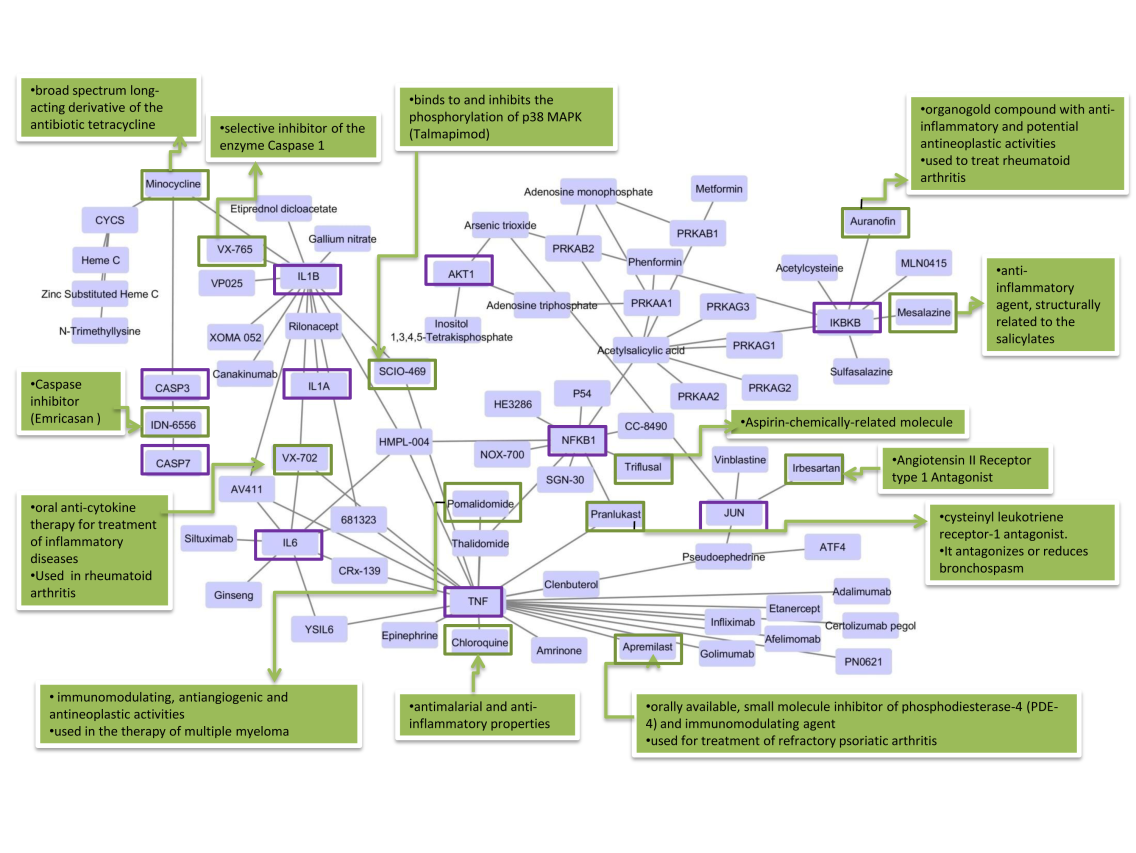 Figure 3 Protein-chemical interactions and potential repurposing drugs to target nonalcoholic steatohepatitis. We generated a protein-chemical interaction network by mapping the significant genes/proteins that are represented in the nonalcoholic fatty liver disease-Kyoto Encyclopedia of Genes and Genomes pathway to chemicals/drugs that are annotated in the Comparative Toxicogenomics Database. The 149 genes (seeds) from our analysis were mapped to the corresponding molecular interaction database; full list of seed genes is listed in Table 1. This analysis generated a huge network composed of approximately 2000 nodes. Current figure shows chemical-drug-interactions specifically focused on selected genes/proteins of potential interest, including members of the caspase family (CASP3 and CASP7), interleukins (IL1B, IL1A, and IL6), tumor necrosis factor α (TNF-α), NFKB1 (Nuclear factor kappa B subunit 1) and IKBKB (inhibitor of nuclear factor kappa B kinase subunit beta), JUN (Jun proto-oncogene, AP-1 transcription factor subunit), AKT1 (AKT serine/threonine kinase 1). In green charts we summarized information on current use and known action of selected drugs. Interaction network was predicted by the Networkanalyst resource available at https://www.networkanalyst.ca/faces/home.xhtml. The network is shown as a Cytoscape graph.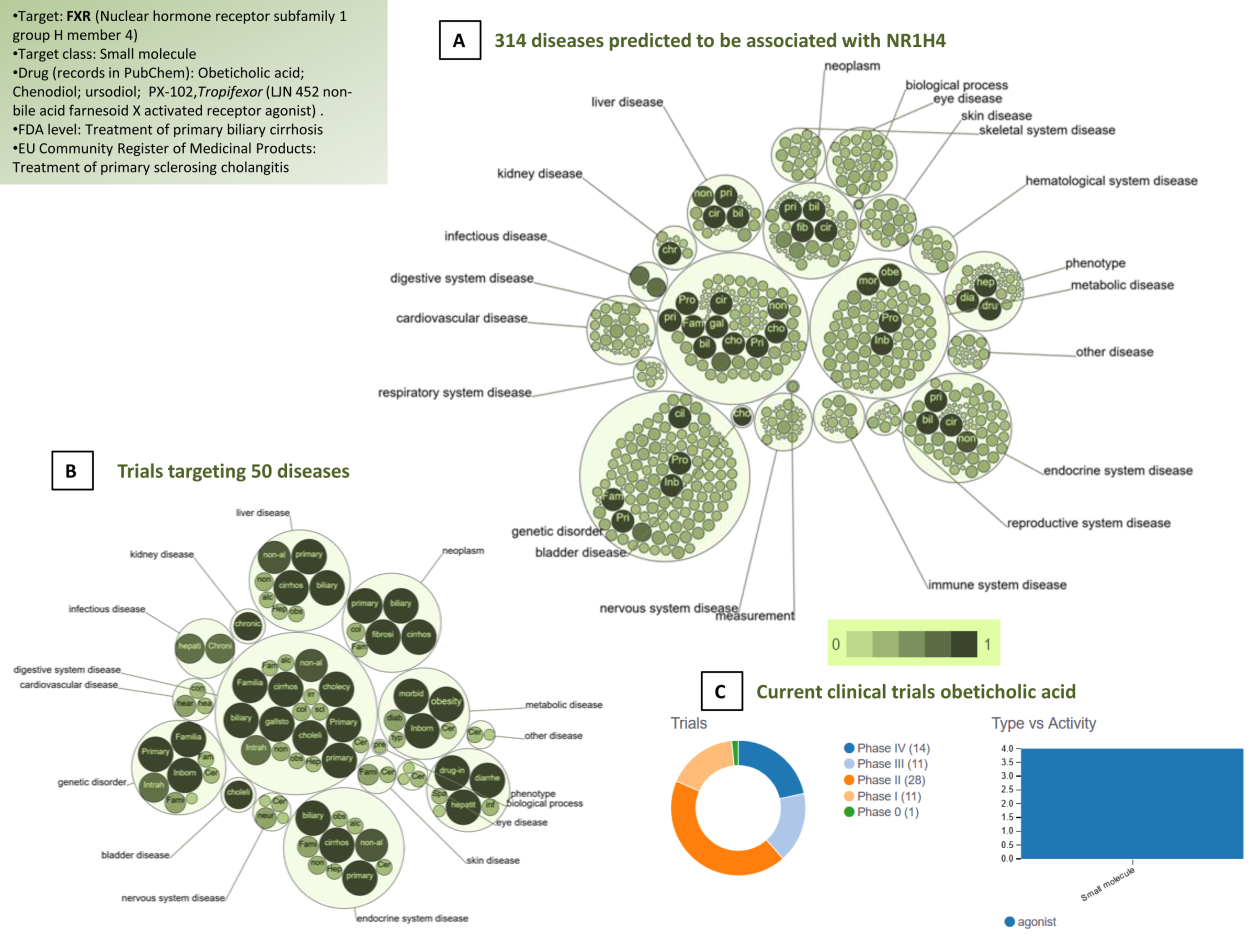 Figure 4 Farnesoid X nuclear receptor (nuclear hormone receptor subfamily 1 group H member 4): Analysis of pleiotropy. A: Graph shows all predicted diseases associated with farnesoid X nuclear receptor; B: Clinical trials of drugs that target farnesoid X nuclear receptor. Predictions were explored in The Open Targets Platform that allows prioritisation of drug targets based on the strength of their association with a disease (https://www.targetvalidation.org/); C: Evidence curated from ClinicalTrials.gov, a database of privately and publicly funded clinical studies conducted around the world. https://clinicaltrials.gov/. Diseases are presented as bubbles grouped into therapeutic areas using their Experimental Factor Ontology relationships. The size and shade of the color of each bubble is proportional to the strength of association between the disease and farnesoid X nuclear receptor. The concept of a target-disease association is based on the analysis of several resources, including genetic associations (GWAS Catalog, UniProt, European Variation Archive, Gene2Phenotype), somatic mutations (Cancer Gene Census, European Variation Archive somatic, IntOGen), RNA expression (expression atlas), drugs (ChEMBL), affected pathways (Reactome), animal models (PhenoDigm) and text mining (Europe PMC). The platform is available at https://www.targetvalidation.org. Data last updated December 2018.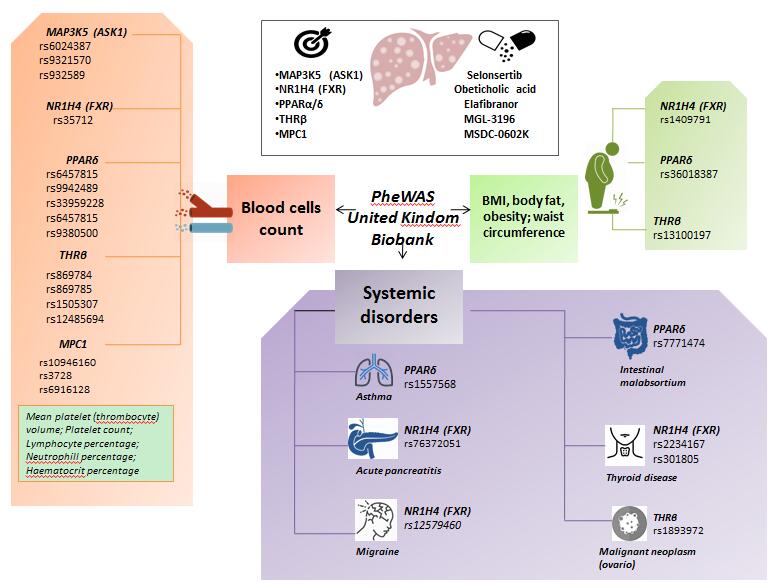 Figure 5 The complexity of molecular targets and novel nonalcoholic steatohepatitis drugs: Pleiotropy assessed in the PheWAS United Kindom Biobank. Figure shows associations between gene variants in five nonalcoholic steatohepatitis-related molecular targets (MAP3K5/ASK1, FXR, PPARα/δ, THRβ, and MPC1) with different traits and phenotypes in the UK-PheWAS (Phenome-wide association study). Information regarding single nucleotide polymorphisms and associations were retrieved from the United Kindom Biobank (http://geneatlas.roslin.ed.ac.uk/). Table 1 Non-alcoholic fatty liver disease-Kyoto Encyclopedia of Genes and Genomes pathway (hsa04932)https://www.genome.jp/kegg-bin/show_pathway?hsa04932.Table 2 Associations between variants in locus that are targets of novel drugs for the treatment of nonalcoholic steatohepatitis and multiple traits from individuals of the United Kindom BiobankThe associations have been computed using 452264 United Kindom Biobank White British individuals. http://geneatlas.roslin.ed.ac.uk/. Gene symbol; descriptionIL6; interleukin 6IL6R; interleukin 6 receptorSOCS3; suppressor of cytokine signaling 3 TNF; tumor necrosis factorTNFRSF1A; TNF receptor superfamily member 1A NFKB1; nuclear factor kappa B subunit 1 RELA; RELA proto-oncogene, NF-kB subunitINS; insulinINSR; insulin receptorIRS1; insulin receptor substrate 1IRS2; insulin receptor substrate 2 PIK3CA; phosphatidylinositol-4,5-bisphosphate 3-kinase catalytic subunit alphaPIK3CD; phosphatidylinositol-4,5-bisphosphate 3-kinase catalytic subunit delta PIK3CB; phosphatidylinositol-4,5-bisphosphate 3-kinase catalytic subunit beta PIK3R1; phosphoinositide-3-kinase regulatory subunit 1PIK3R2; phosphoinositide-3-kinase regulatory subunit 2PIK3R3; phosphoinositide-3-kinase regulatory subunit 3AKT1; AKT serine/threonine kinase 1AKT2; AKT serine/threonine kinase 2AKT3; AKT serine/threonine kinase 3GSK3A; glycogen synthase kinase 3 alphaGSK3B; glycogen synthase kinase 3 betaNR1H3; nuclear receptor subfamily 1 group H member 3RXRA; retinoid X receptor alphaSREBF1; sterol regulatory element binding transcription factor 1MLX; MLX, MAX dimerization proteinMLXIP; MLX interacting proteinMLXIPL; MLX interacting protein likePKLR; pyruvate kinase L/RLEP; leptin LEPR; leptin receptor ADIPOQ; adiponectin, C1Q and collagen domain containing ADIPOR1; adiponectin receptor 1 ADIPOR2; adiponectin receptor 2 PRKAA1; protein kinase AMP-activated catalytic subunit alpha 1 PRKAA2; protein kinase AMP-activated catalytic subunit alpha 2PRKAB1; protein kinase AMP-activated non-catalytic subunit beta 1 PRKAB2; protein kinase AMP-activated non-catalytic subunit beta 2PRKAG1; protein kinase AMP-activated non-catalytic subunit gamma 1 PRKAG3; protein kinase AMP-activated non-catalytic subunit gamma 3PRKAG2; protein kinase AMP-activated non-catalytic subunit gamma 2PPARA; peroxisome proliferator activated receptor alphaCDC42; cell division cycle 42RAC1; Rac family small GTPase 1MAP3K11; mitogen-activated protein kinase kinase kinase 11MAPK8; mitogen-activated protein kinase 8MAPK10; mitogen-activated protein kinase 10MAPK9; mitogen-activated protein kinase 9ITCH; itchy E3 ubiquitin protein ligaseERN1; endoplasmic reticulum to nucleus signaling 1TRAF2; TNF receptor associated factor 2MAP3K5; mitogen-activated protein kinase kinase kinase 5JUN; Jun proto-oncogene, AP-1 transcription factor subunitIL1A; interleukin 1 alphaIL1B; interleukin 1 betaIKBKB; inhibitor of nuclear factor kappa B kinase subunit betaXBP1; X-box binding protein 1CEBPA; CCAAT enhancer binding protein alphaCYP2E1; cytochrome P450 family 2 subfamily E member 1FASLG; Fas ligandCXCL8; C-X-C motif chemokine ligand 8TGFB1; transforming growth factor beta 1EIF2AK3; eukaryotic translation initiation factor 2 alpha kinase 3EIF2S1; eukaryotic translation initiation factor 2 subunit alphaATF4; activating transcription factor 4DDIT3; DNA damage inducible transcript 3BCL2L11; BCL2 like 11BAX; BCL2 associated X, apoptosis regulatorFAS; Fas cell surface death receptorCASP8; caspase 8BID; BH3 interacting domain death agonistCYCS; cytochrome c, somaticCASP3; caspase 3CASP7; caspase 7NDUFV1-3; NADH:ubiquinone oxidoreductase core subunit V1 –V3NDUFA1-3; NADH:ubiquinone oxidoreductase subunit A1-3NDUFA4; NDUFA4, mitochondrial complex associated NDUFA4L2; NDUFA4, mitochondrial complex associated like 2NDUFA5-13; NADH:ubiquinone oxidoreductase subunit A5-A13NDUFAB1; NADH:ubiquinone oxidoreductase subunit AB1NDUFB1-11; NADH:ubiquinone oxidoreductase subunit B1-B11NDUFS1-S8; NADH:ubiquinone oxidoreductase core subunit S1 –S8NDUFC1; NADH:ubiquinone oxidoreductase subunit C1NDUFC2; NADH:ubiquinone oxidoreductase subunit C2NDUFC2-KCTD14; NDUFC2-KCTD14 readthroughSDHA; succinate dehydrogenase complex flavoprotein subunit A SDHB; succinate dehydrogenase complex iron sulfur subunit B SDHC; succinate dehydrogenase complex subunit CSDHD; succinate dehydrogenase complex subunit DUQCRFS1; ubiquinol-cytochrome c reductase, Rieske iron-sulfur polypeptide 1CYTB; cytochrome b CYC1; cytochrome c1UQCRC1; ubiquinol-cytochrome c reductase core protein 1UQCRC2; ubiquinol-cytochrome c reductase core protein 2UQCRH; ubiquinol-cytochrome c reductase hinge proteinUQCRHL; ubiquinol-cytochrome c reductase hinge protein likeUQCRB; ubiquinol-cytochrome c reductase binding proteinUQCRQ; ubiquinol-cytochrome c reductase complex III subunit VIIUQCR10; ubiquinol-cytochrome c reductase, complex III subunit XUQCR11; ubiquinol-cytochrome c reductase, complex III subunit XICOX3; cytochrome c oxidase IIICOX1; cytochrome c oxidase subunit ICOX2; cytochrome c oxidase subunit IICOX4I2; cytochrome c oxidase subunit 4I2COX4I1; cytochrome c oxidase subunit 4I1COX5A; cytochrome c oxidase subunit 5ACOX5B; cytochrome c oxidase subunit 5BCOX6A1; cytochrome c oxidase subunit 6A1COX6A2; cytochrome c oxidase subunit 6A2COX6B1; cytochrome c oxidase subunit 6B1COX6B2; cytochrome c oxidase subunit 6B2COX6C; cytochrome c oxidase subunit 6CCOX7A1; cytochrome c oxidase subunit 7A1COX7A2; cytochrome c oxidase subunit 7A2 COX7A2L; cytochrome c oxidase subunit 7A2 like COX7B; cytochrome c oxidase subunit 7BCOX7B2; cytochrome c oxidase subunit 7B2COX7C; cytochrome c oxidase subunit 7C COX8C; cytochrome c oxidase subunit 8C COX8A; cytochrome c oxidase subunit 8A TraitVariantPosition-log10(p-value)NR1H4 (FXR) Farnesoid X-Activated ReceptorNR1H4 (FXR) Farnesoid X-Activated ReceptorNR1H4 (FXR) Farnesoid X-Activated ReceptorNR1H4 (FXR) Farnesoid X-Activated ReceptorK85 Acute pancreatitisrs763720511009457116.963890333Immature reticulocyte fractionrs357121009713555.607954097Impedance of arm (right)rs14097911008513075.152661824Impedance of whole bodyrs14097911008513074.772216099migrainers125794601009667144.639293011high cholesterolrs79674681008537924.543497322N30-N39 Other diseases of urinary systemrs793060231009384704.420628035H81 Disorders of vestibular functionrs1406446351009233594.069764347PPARδ (Peroxisome Proliferator Activated Receptor Delta)PPARδ (Peroxisome Proliferator Activated Receptor Delta)PPARδ (Peroxisome Proliferator Activated Receptor Delta)PPARδ (Peroxisome Proliferator Activated Receptor Delta)Whole body fat-free massrs360183873538687259.74853212Hip circumferencers360183873538687249.20670564Whole body fat massrs360183873538687237.00113934Body fat percentagers360183873538687220.45328464Monocyte percentagers94699823526754845.86340625Platelet critrs339592283525939721.6726615White blood cell (leukocyte) countrs93805003526623121.54556677Platelet countrs96581113536453417.88276186Neutrophill countrs93805003526623117.11253462Eosinophill percentagers23956253540546115.34904201Lymphocyte percentagers9658079353275779.741626151asthmars1557568352605309.184130164K90 Intestinal malabsorptionrs77714743532044711.86097145MPC1 (Mitochondrial Pyruvate Carrier 1)MPC1 (Mitochondrial Pyruvate Carrier 1)MPC1 (Mitochondrial Pyruvate Carrier 1)MPC1 (Mitochondrial Pyruvate Carrier 1)Mean platelet (thrombocyte) volumers109461601667578187.378512135Platelet countrs37281667786795.285527735Red blood cell (erythrocyte) countrs69161281667593134.825911105M31 Other necrotising vasculopathiesrs74495941667744294.699926505dyspepsia / indigestionrs69099511667581984.594790286MAP3K5 (ASK-1) (Mitogen-Activated Protein Kinase Kinase Kinase 5)MAP3K5 (ASK-1) (Mitogen-Activated Protein Kinase Kinase Kinase 5)MAP3K5 (ASK-1) (Mitogen-Activated Protein Kinase Kinase Kinase 5)MAP3K5 (ASK-1) (Mitogen-Activated Protein Kinase Kinase Kinase 5)Mean platelet (thrombocyte) volumers692438713708294814.48853109Eosinophill countrs93258913708313813.39556873Lymphocyte percentagers692438713708294810.84396601Neutrophill countrs692438713708294810.59715422Platelet countrs93215701370956799.792150289White blood cell (leukocyte) countrs69243871370829489.574319083Eosinophill percentagers9325891370831389.344890391Monocyte countrs93857751371449209.1157769Mean reticulocyte volumers93857751371449208.817927896Platelet distribution widthrs69243871370829488.001963098THRβ (Thyroid Hormone Receptor Beta)THRβ (Thyroid Hormone Receptor Beta)THRβ (Thyroid Hormone Receptor Beta)THRβ (Thyroid Hormone Receptor Beta)Mean corpuscular volumers86978524347800152.2743497Mean corpuscular haemoglobinrs86978424348008143.9371173Red blood cell (erythrocyte) countrs8697852434780061.9076303Mean reticulocyte volumers8697842434800843.97976306Reticulocyte countrs15053072434333016.57632823Immature reticulocyte fractionrs8697842434800815.67096843Monocyte countrs124856942434610911.11788547Lymphocyte countrs130965292423203510.58643203Red blood cell (erythrocyte) distribution widthrs21671152433973410.44361306C56 Malignant neoplasm of ovaryrs1893972552438973212.2277003Trunk fat-free massrs13100197244914848.731024419Trunk predicted massrs13100197244914848.614769205Leg fat percentage (left)rs1349265241593878.323233252